Административная процедура 2.46.ЗАЯВЛЕНИЕо назначении семейного капиталаПрошу назначить семейный капитал в связи с рождением Иванова Ильи Ивановича, 30 июня 2017 года рождения. Состав семьи на дату рождения, усыновления (удочерения) ребенка:К заявлению прилагаю документы:Паспорта;Копии свидетельств о рождении;Копию свидетельства о заключении брака.Об ответственности за представление недостоверных (поддельных) документов и (или) сведений либо ложной информации, непредставление документов и (или) сведений, влияющих на назначение семейного капитала, предупреждена(ен).Мне известно, что:решение о назначении (отказе в назначении) семейного капитала принимается в месячный срок со дня подачи заявления о назначении семейного капитала и выдается после его принятия при моем личном обращении или через моего представителя;в случае принятия решения о назначении семейного капитала в течение шести месяцев со дня его принятия необходимо обратиться с таким решением в подразделение открытого акционерного общества «Сберегательный банк «Беларусбанк» для открытия депозитного счета «Семейный капитал».01.09.2017										И.И. Иванова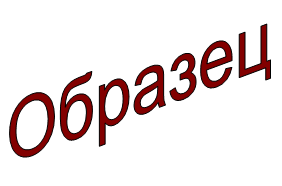 Зельвенский районный исполнительный комитетИвановой Инны Ивановнызарегистрированной по месту жительства г.п. Зельва, ул. Пушкина, д. 107паспорт КН 1730123идентификационный номер4040578К029РВ0выдан Зельвенским районным отделом внутренних дел Гродненской области, 13.06.2008тел. +375 ХХ ХХХ-ХХ-ХХ№ п/пФамилии, собственные имена, отчество (если таковое имеется)Степень родстваЧисло, месяц, год рожденияИдентификационный номерАдрес регистрации по месту жительства1Иванова Инна Ивановнамать01.04.19854040578К029РВ0г.п. Зельва, ул. Пушкина, д. 1072Иванов Иван Ивановичотец01.03.19813111076К021РВ8г.п. Зельва, ул. Пушкина, д. 1073Иванова Илона Ивановнадочь01.05.20104038512А000РВ2г.п. Зельва, ул. Пушкина, д. 1074Иванов Игорь Ивановичсын01.08.20133058911А000РВ8г.п. Зельва, ул. Пушкина, д. 1075Иванов Илья Ивановичсын30.06.20173008592А001РВ1г.п. Зельва, ул. Пушкина, д. 107